PK-3 Elementary Lesson PlanLesson 5: Fitness(May 18-22,2020)Activities:Objectives:  Students will utilize fitness skills and concepts.  Indoor/Outdoor Scavenger hunt: You can choose either the indoor or outdoor scavenger hunt. Race to 100: If cannot perform an exercise you can change it to something that you can do.  Please see next page for game sheet.https://www.youtube.com/user/CosmicKidsYoga :Cosmic Kids Yoga*Please make a choice of 2 activities.Extra if you like:Challenge: Can you do more exercises than Mrs. Torok? How many cupid shuffle exercises can you do? Check out how many Mrs. Torok did.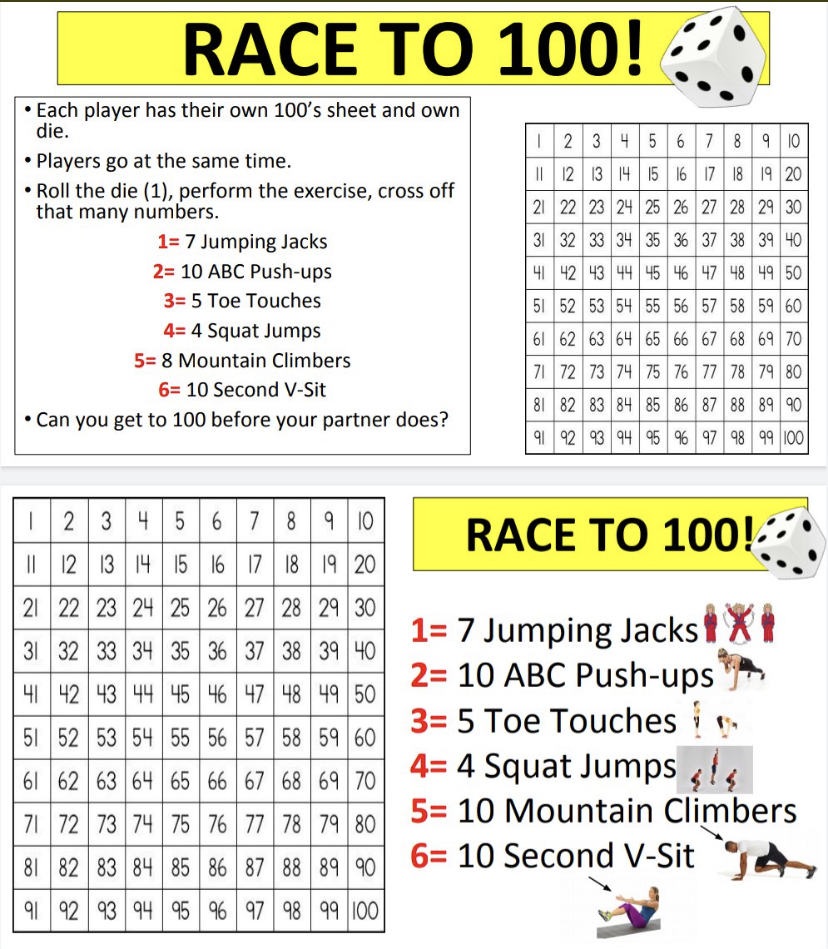 